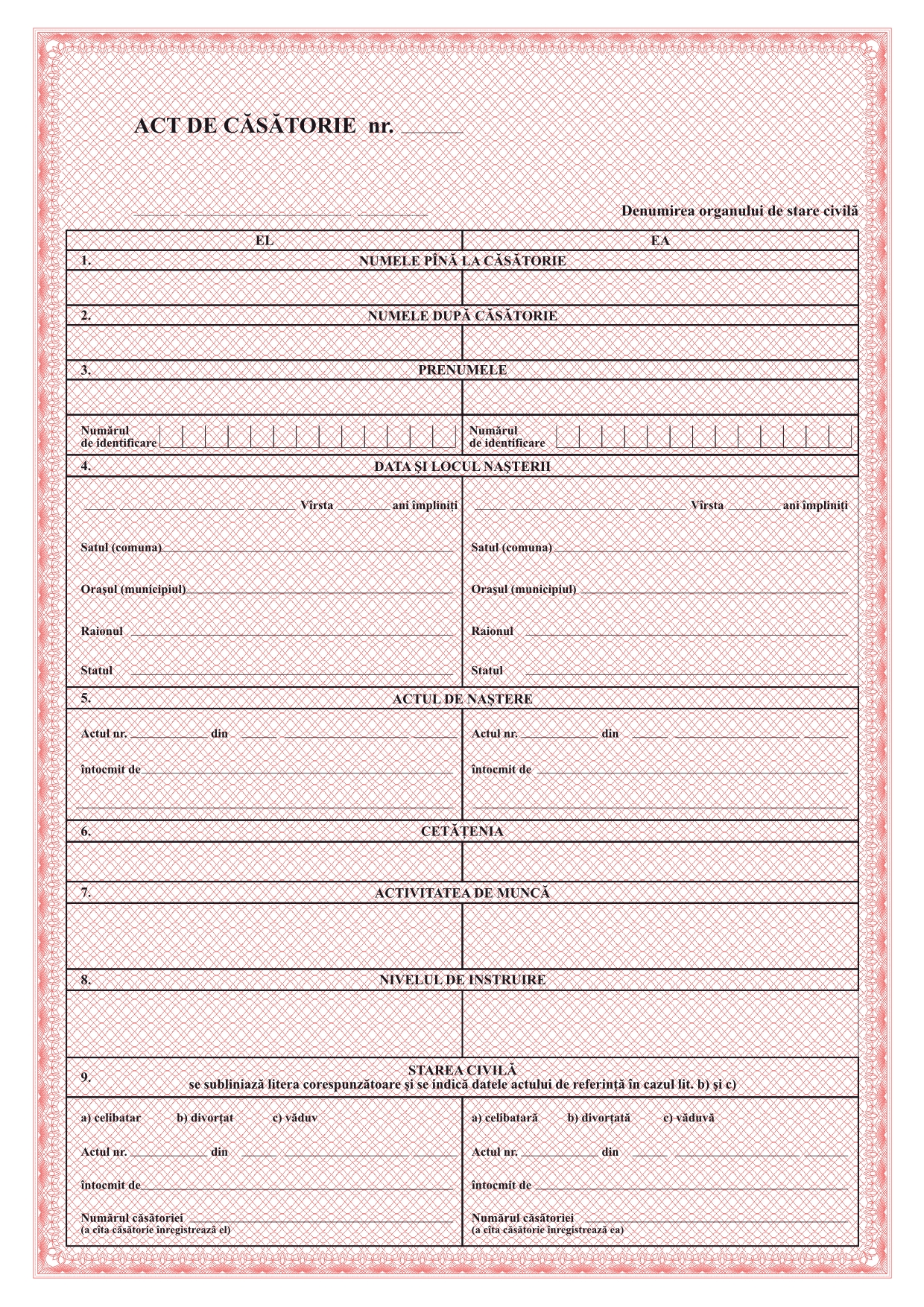 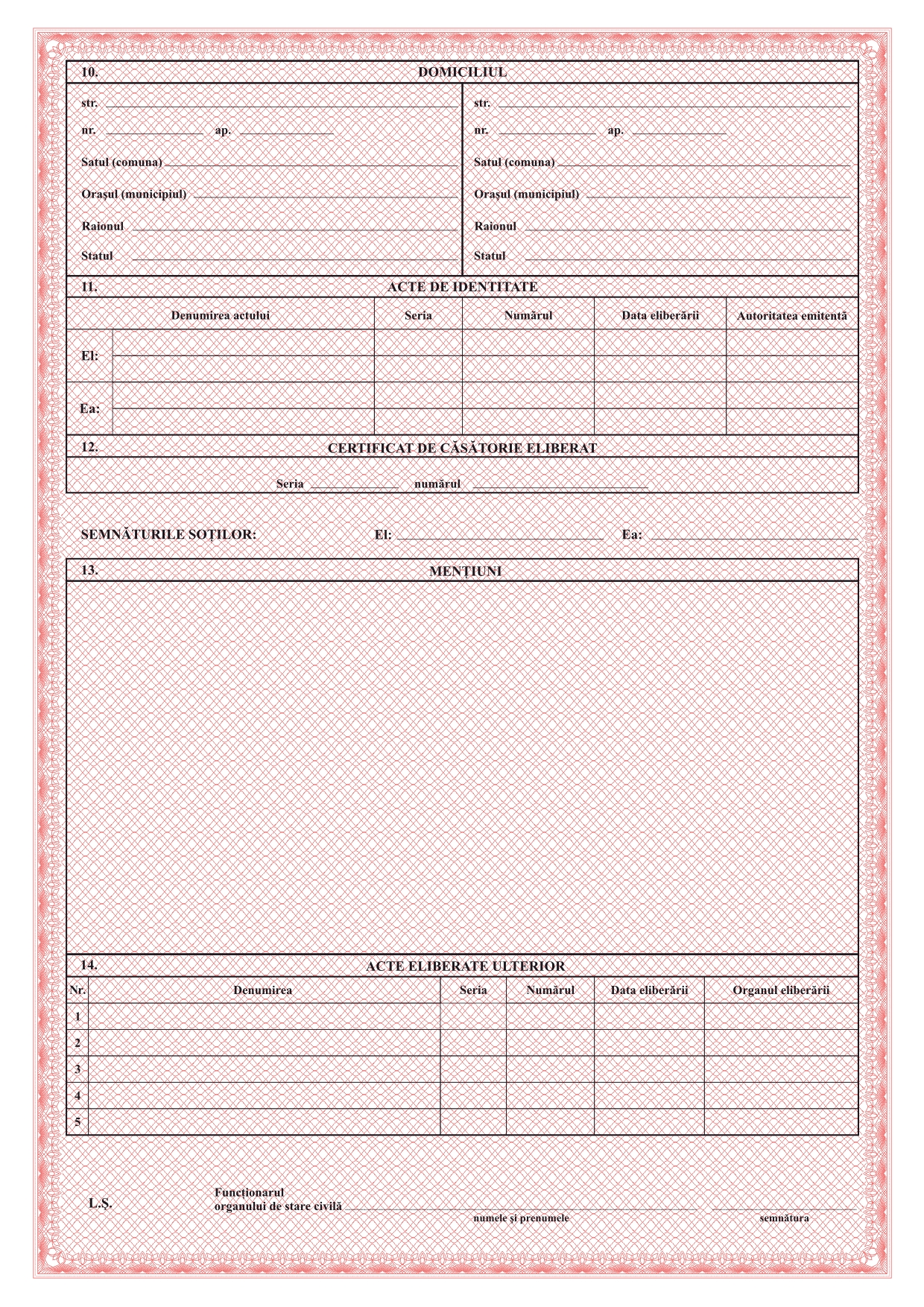 Приложение № 2к Постановлению Правительства № 558от 18 мая 2007 г.